Warm and Special Thank you! – Words cannot express the gratitude that I have for those individuals who helped make Men’s Day as success. I’d like to personally thank each and every person who participated in Men’s Day, those that contributed financially, physically and through prayer. In particular: Pastor Hamilton, Pastor Jackson, Bro. Shepherd, Marchanon, Kelsey, and Kameron Bunn, Earl, Erroll, Nicole, Kailyn and Kelley Dunson, Roselyn Duncan, Ann Ross, Darlene Thomas, Annie Jennings, Kay and Kayron Denham, D’Joane McCorkle, Jason Harris, Jessica and Lance Willis, Hanna Cosby, Zina King, Mike Warren Jr, Drake Barber, Mr. and Mrs. Pouncey, Joan Kuykendall, and Maxine Kelly. Each of you hold a special place in my heart. Without God along with your help, the day would not have been possible. Many blessings to each of you for your support and dedication. - Kind regards, Kellye Richardson  South Atlantic Conference Mental Health Conference “I Am Mental Health:  Do You See Me?” is coming August 25th – 27th at the camp ground!  Go online to register at www.adventsource.org. Early bird special deadline is July 5th and registration ends August 8th! Call the office at 404-792-0535, ext. 111 to reserve housing (separate cost) with Marlene Edwards.  For additional information, contact Rosemary Graham at 404-792-0535, ext. 503Special Announcement - If you or a loved one is suffering from an addiction to drugs, alcohol, and other mind-altering substances, then please come and receive Spiritual guidance on how to regain your freedom to overcome the habit. We meet at 7 PM, every 1st and 3rd Friday of each month in the chapel of the Berean SDA Church. 291 H.E. Holmes Dr. Atlanta, GA 30318 404 799 - 7288. All are welcome to attend!Women’s Ministry – Ladies, we hope that you are enjoying the study and many blessings received during this 40 Days of Prayer and Devotion. A culmination event/group discussion is forth coming. May God richly bless each of you.Meetings & RemindersSabbath:Early Morning Prayer Service at 8:45amTrailblazers Pathfinder every 1st Sabbath in Fellowship HallAYS Program every 2nd, 3rd, and 4th SabbathSunday:Trailblazers Pathfinder every 3rd Sunday in Fellowship HallAdventurers Meetings Every 1st and 3rd Sundays, 10am-1pm.Tuesday/Wednesday:Bulletin submissions due by 8pm.Email Sister Kelli Duncan at mtolivechurchassist@gmail.comEmail Newsletter (News from The Mount)Submit to info@mtolivesda.com by Wednesday, 12 noonWednesday:Mid-Week Prayer Service from 7 - 8 pm.Pastoral StaffLawrence Hamilton	, Pastor		                770 597-5981 Gerald Helton, First Elder       		404 502-6481Lance Willis, Head Deacon	               	                718 664-5631Annie Jennings, Head Deaconess		770 969-2369Lunie Stephens, Church Clerk    		678 408-0967Jerome Gallon, General Sabbath School Supt.	404 573-3411John Clark, Community Services Director	404 798-0287Jerome Gallon, Personal Min. Dir.		404 573-3411Jason Harris, Treasurer	                                404 723-2999Drake Barber, Church Admin                                470-774-0068Mt. Olive 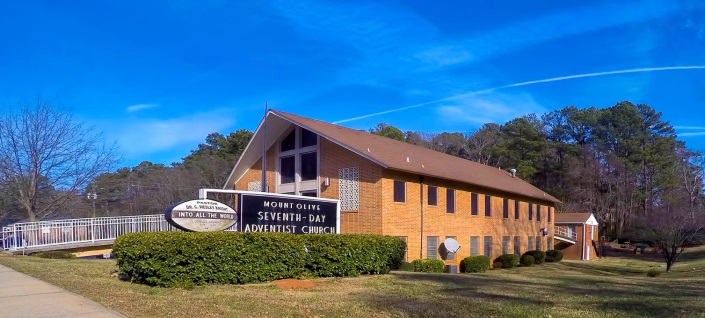 SDA ChurchPastor Lawrence Hamilton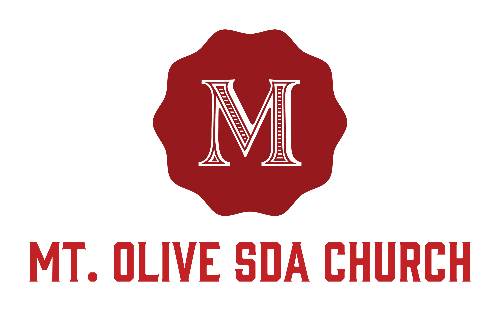 3366 Mt. Olive RoadEast Point, GA 30344404-228-9182www.mtolivesda.com July 1, 2017Our Mission:Proclaim the Good NewsLead Others to ChristUnite Others with His ChurchPrepare for Christ’s ReturnWelcome Visitors!The Mt. Olive Church family is so delighted to have you in our midst today! May you receive the blessings of the Holy Spirit. Please come again to worship with us. Let’s be a church that studies God’s Word!General InformationOn Duty TodayChurch Clerk: Sister Lunie StephensMusic/Worship Coordinator: Sim StevensonPrayer Request Coordinator: Sister Lydia Cole,                                                	  770-774-1434Online Giving - Return your tithes and offerings online using the Adventist Giving Program, which can be accessed via our website: http://mtolivesda.com/   Sunset Today 8:52 pm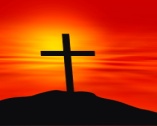 Sunset Next Friday 8:51 pmSick and Shut InPlease remember our sick and shut in members in prayer. Give them a call to let them know you care.Sister Hazel Jackson		        404-474-2337Sister Louise Dunson		        404-524-2720Sister Willie Pearl Williams 	        770-808-6921Sister Patricia Hilliary	                       404-766-1173Brother Arthur P. Meadows	        404-762-5958Sister Kathleen Albert		        770-695-3927Ann WilliamsSabbath School9:15 amPersonal Ministries / Departmental Announcements11:20 – 11:30 amDivine Worship Service 11:30 amAnnouncementsAYS Department – Thank you for all who made it out to Friday Night Live last week!! We are most grateful for the Lord’s presence and the wonderful responses we have been getting from our youth! We look forward to doing more programs like this in the future. Until then, please be sure to join us next week for another spirit filled AYS program.SPECIAL PROGRAM: TEEN ISSUESJoin us on July 8th at 5 pm in the sanctuary for a safe and unfiltered discussion of the issues our teens face every day with special guest Pastor Donovan Washington and featured act Cadence. Also, please come out to show your support for our youth as we help them prepare for Christ’s return.Family Life - We all have a place in Mt. Olive's Family Life Ministry!!!Family Ministries focuses on the family as a whole and on each individual that comprises the unit. It focuses on strengthening the relationships between the individuals in the family -- the relationship that connects husband and wife in marriage, parent and child in a unique parent-child bond, family to family in the community of faith and in the wider society. Each individual is essential to the effective functioning of the family.If you're interested in serving our church family, please contact Brother Paul Seal or Sister Linda Seal at 404-629-1055. FYI, we need youth involvement: teens, young adults and the young at heart!Men’s Ministry – We would like to thank the Women's Ministry Department for a job well done. Ladies, we appreciate the care that the men receive on Men Ministry Day. We thank you for the time you spared and the helping hand you gave. It meant so much and we thank the Lord for the effort that you made. - Bro. Brian Shepard Sr., Men’s Ministry LeaderSuperintendent: Jerome GallonOpening SongScripture & Prayer Welcome Mission Emphasis   Teacher’s PrayerLesson Study Closing Remarks & PrayerIntroit                                                Praise Team Scripture Reading                 Elder Erroll Dunson           Opening Prayer	          Elder Erroll DunsonWelcome                               Elder Erroll DunsonChildren’s Story                   Elder Leroy Thomas Hymn of Praise                 Brother Calvin ManleyIntercessory Prayer                   Elder Estella LainTithes & Offerings                    Elder Estella Lain Praise and Worship                            Praise TeamSermon                        Pastor Lawrence HamiltonClosing                        Pastor Lawrence Hamilton